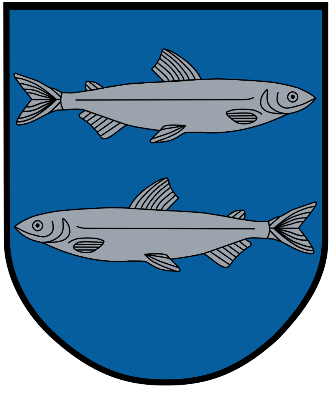 Valstybės turto apskaitos valdymasŠvenčionys2024 m.  TurinysValstybės turto apskaitos valdymo proceso schemaValstybės turto apskaitos valdymo proceso aprašymasTikslasValdyti valstybės turto apskaitąAprašymasŠvenčionių rajono savivaldybės administracijos Mokesčių ir turto skyriaus vedėjas, gavęs raštą apie būsimą valstybės turto perdavimą Švenčionių rajono savivaldybei su savivaldybės mero ar administracijos direktoriaus rezoliucija, organizuoja turto priėmimą:1. organizuoja savivaldybės tarybos sprendimo projekto dėl sutikimo perimti turtą parengimą;2. gautus dokumentus su rezoliucija perduoda Mokesčių ir turto skyriaus specialistui atsakingam už turto valdymo, naudojimo ir disponavimo klausimų sprendimą.Mokesčių ir turto skyriaus specialistas, gavęs iš skyriaus vedėjo dokumentus apie valstybės turto perdavimą savivaldybei, pagal vedėjo rezoliuciją:1. atlieka išankstinę kontrolę, ar gauti iš valstybės institucijos, perduodančios turtą, dokumentai, susiję su būsimu turto perdavimu, yra tinkamai parengti, ar yra gauta pakankamai informacijos, kad būtų galima rengti savivaldybės tarybos sprendimo projektą;2. rengia savivaldybės tarybos sprendimo projektą dėl sutikimo priimti turtą, kuriame turi būti nurodyta: savivaldybės funkcija, kuriai vykdyti bus naudojamas perimtas turtas (valstybinė (valstybės perduota savivaldybei) ar savarankiškoji); perimamo turto įtraukimas į savivaldybės administracijos turto apskaitą ir jo perdavimas savivaldybės įstaigoms pagal panaudos sutartį; asmuo, įgaliotas pasirašyti perduodamo turto perdavimo-priėmimo aktą ir panaudos sutartį.3. teikia sprendimo projektą derinti atsakingiems specialistams savivaldybės tarybos veiklos reglamente nustatyta tvarka.Mokesčių ir turto skyriaus darbuotojas, atsakingas už turto apskaitą gavęs Lietuvos Respublikos Vyriausybės nutarimą apie valstybės turto perdavimą savivaldybei, savivaldybės tarybos sprendimą dėl sutikimo perimti turtą, pasirašytą turto perdavimo-priėmimo aktą, patikrina, ar akte nurodyti duomenys apie perduodamą turtą atitinka savivaldybės tarybos sprendime nurodytus duomenis, įtraukia į apskaitą visas ūkines operacijas ir ūkinius įvykius, susijusius su priimamo turto judėjimu.Procesą reglamentuojantys dokumentai1. Lietuvos Respublikos 1998 m. gegužės 12 d. valstybės ir savivaldybių turto valdymo, naudojimo ir disponavimo juo įstatymas Nr. VIII-729. 2. Lietuvos Respublikos Vyriausybės 2001 m. sausio 5 d. nutarimas Nr. 16 ,,Dėl valstybės turto perdavimo patikėjimo teise ir savivaldybių nuosavybėn“. 3. Lietuvos Respublikos Vyriausybės 2001 m. spalio 19 d. nutarimas Nr. 1250 ,,Dėl pripažinto nereikalingu arba netinkamu (negalimu) naudoti valstybės ir savivaldybių turto nurašymo, išardymo ir likvidavimo tvarkos aprašo patvirtinimo“. 4. Švenčionių rajono savivaldybės tarybos 2019 m. birželio 17 d. sprendimas Nr. T-136 ,,Dėl Švenčionių rajono savivaldybei patikėjimo teise perduoto valstybės turto perėmimo, apskaitos, perdavimo valdyti savivaldybės įstaigoms ir vidaus kontrolės tvarkos aprašo patvirtinimo“.5. Švenčionių rajono savivaldybės tarybos 2023 m. spalio 27 d. sprendimas Nr. T-220 ,,Dėl Švenčionių rajono savivaldybės turto valdymo, naudojimo ir disponavimo juo tvarkos aprašo patvirtinimo“.AtsakomybėMokesčių ir turto skyrius